November 17, 2023SHERIDAN WATER SUPPLY CORPORATION NOTICE OF RATE INCREASEThe Sheridan Water Supply Corporation Board of Directors held a public meeting on November 6, 2023, and voted to approve a new tariff and new Tier Block Rating System. The new rates will take effect January 1, 2024.  This will increase the monthly rates for water/sewer service for all members.  After reviewing information from Texas Rural Water Association (TRWA), the budget, future water and wastewater needs and supply, ever-increasing costs, account for much-needed upgrades to deliver quality drinking water and wastewater services, and other such matters the Board believes are relevant, the Directors approved the Tier Block Rating System with the new tier rates.  A professional study was conducted by TRWA to determine whether the existing rates were sufficient to meet all SWSC’s utility financial needs for the present and future.  One outcome of the study is there will be no more Winter Sewer Averaging.  All water and wastewater charges will be charged by the gallons used.  Future infrastructure goals in the upcoming years include connecting the Lake Well to the Town Well to create a loop.  This will require boring under FM 2437 and Hwy 90A.  The Corporation will be upgrading lines from 3” to 8” piping to provide much-needed volume and pressure around the community.  We will also be able to start adding more customers to the system that have previously requested services.  We are currently working on grants to help defray the costs.  We have already applied for lead and copper replacement lines, Asset Management, and the Colorado County Community Development Block Grant.  If we secure these grants, it will help defray the cost of new generators that are a must.  Any remaining amounts will go toward the Town Well that is already under review to be upgraded and increased in size.  	As stated, the Directors, with assistance from legal counsel, have also reviewed and approved a new tariff.  The last time the tariff had been fully updated was in 2014.  This new tariff will be submitted to Public Utility Commission for informational purposes in accordance with the Texas Water Code.  Here are a few things that we wanted to highlight that have been changed in the tariff.  They are as follows:Sewer Reconnect Fee: $500.  If you are a sewer–only customer and you become delinquent on your bill, and we must disconnect, it will now cost you the full amount of your bill, plus $500, plus any additional cost for materials, before services are turned back on.  The $500 covers the cost of labor, backhoe use, and basic materials to cap and uncap for use.The Corporation has adopted the Uniform Plumbing Code.  This is used as a guidance for design, installation, and maintenance of plumbing systems and service facilities connection or connected to the utility’s water facilities, to the extent appropriate under the applicable statues and regulations governing public water and sewer utility systems.  Any Member may be required to retrofit plumbing systems and service facilities as determined to be necessary by the Corporation for the purposes of compliance with the Uniform Plumbing Code.  Landlords and Renters: Any Member having complied with the requirements of the tariff, renting or leasing property designated to receive service according to the terms of this tariff to other parties, is responsible for all charges due the Corporation.  The membership for rental or leased properties shall be in the name of the Member as required by the tariff.  The Corporation may bill the renter or lessee for utility service (at Member Request) as a third party, but the Member is fully responsible for any and all unpaid bills left by the renter/lessee.  The Member shall be required to sign an Alternate Billing Agreement if the Member requests that the tenant be billed for utility service.  The Member shall take responsibility for any necessary deposits from the renter/lessee to ensure payment of a past due bill.  The Corporation will notify the Member of the renter’s past due payment status.  Such notification will be subject to a service charge.Commercial Bulk Rates: $1,000 deposit will be charged at the time of application.  Any remaining amount after the bill is paid in full will be refunded within 10 business days.  Rate is $60.00/1,000 gallons.  All Commercial Bulk Rate customers must have a credit card on the file along with the application, and a copy of their driver license.Disconnect notice: In the past, the Corporation allowed a Member to accrue a past due balance before services were been disconnected.  We are no longer continuing this practice.  All bills shall be due and payable upon receipt and are past due beyond the date indicated on the bill (allowing approximately fifteen (15) days to pay).  If the bill is not paid in full, it will become a delinquent/nonpayment account and will be disconnected in accordance with the tariff until it is paid in full along with any applicable fees.To view the 2024 Tariff please visit our website under the Resources tabSWSC’s last rate change was on May 1, 2022, with a 10% increase.  The new rates structure is set to offer an incentive to conserve water.  The rate changes are as follows:CURRENT MONTHLY RATESMONTHLY WATER RATES EFFECTIVE JANUARY 1, 2024MONTHLY SEWER RATES EFFECTIVE JANUARY 1, 2024*Sewer–only rates will be $45.00/month plus the required regulatory assessment fee charged to all customers.For more information about the rate increase, and/or tariff, please contact the Corporation at (979)-234-7422 or in person, during normal business hours of 8:00 AM to 4:30 PM, Monday through Friday, at our main office 5725 Avenue D, Sheridan, Texas 77475.  You may also email us at sheridanwater@gmail.com.  Please visit our website at www.sheridanwater.myruralwater.com for updated information.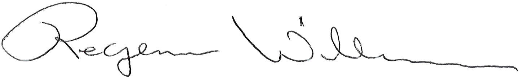 Thanks,								__________________________________________SWSC Board of Directors						Signature of Board President, Regena Williamson________________________________________________________________________________________________________Thank you for being a Member of Sheridan Water Supply Corporation.We greatly appreciate your business and friendship!RATE IDBASE RATEBASE RATEPER 1,000 GALLON RATEPER 1,000 GALLON RATEWaterWastewaterWaterWastewater5/8" Res. W&S$31.00$30.00$3.50$3.182" Comm. W&S$250.00$43.00$5.85$5.855/8" Comm. W&S$50.00$43.00$5.85$5.851" Res. Water Only$77.50$3.50Lake Sheridan$31.00$3.501 1/2" Comm. Water Only$200.00$5.85$5.851 1/2" Res. Water Only$155.00$3.50$3.18Commercial Bulk Account$50.00$16.00Town Water Only$31.00$3.502" Res. W&S$31.00$30.00$3.50$3.185/8" Com. Water Only$50.00$5.851" Com. W&S$100.00$50.00$5.85$5.852" Com. Water Only$250.00$5.851" Com. Water Only$100.00$5.85Meters by SizeAWWA StandardsMonthly Minimum Base Rate 5/8" X 3/4"1$33.233/4"1.5$49.851"2.5$83.081–1/2"5$166.162"8$265.863" Displacement9$299.093" Compound16$531.723" Turbine17.5$581.574" Compound25$830.824" Turbine30$996.986" Compound50$1,661.646" Turbine62.5$2,077.058" Compound80$2,658.6210" Compound115$3,821.76Inclining Block Tier by gallonsInclining Block Rate per 1,000 gallons0–2,000 gallons$3.002,001–6,000 gallons$4.506,001–10,000 gallons$5.5010,001–2,0000 gallons$6.5020,001–40,000 gallons$8.0040,001 gallons–UP $9.00Meters by SizeAWWA StandardsMonthly Minimum Base Rate  5/8" X 3/4"1$43.283/4"1.5$64.931"2.5$108.211–1/2"5$216.422"8$346.273" Displacement9$389.563" Compound16$692.553" Turbine17.5$757.484" Compound25$1,082.114" Turbine30$1,298.536" Compound50$2,164.216" Turbine62.5$2,705.278" Compound80$3,462.7410" Compound115$4,977.69Inclining Block Tier by gallonsInclining Block Rate  per 1,000 gallons0–2,000 gallons$4.502,001–6,000 gallons$6.506,001–10,000 gallons$8.7510,001–20,000 gallons$10.5020,001–40,000 gallons$13.0040,001 gallons–UP $15.00